This document sums up the experiences from the use of the guidelines used in the first round of assessment carried out spring 2013. The assessment candidates had the guidelines in CE-2013-0095-B and the information on clarin.eu/node/3577 available.The assessment committee used a CLARIN B Centre Evaluation Form for assessment, and fill in how compliant the centres were to the requirements. It turned out that some more general requirements were not part of the guidelines and therefore missing in the applications. We expect the applicants to easily answer these questions, as part of the guidelines were meant as practical checks for the requirements mentioned in the centre requirements document (CE-2012-0037).Therefore we suggest adding the following items as new points 1a-1d to the CLARIN B Centre Checklist:General / DSA requirements1.a Centre compliancyRequirement: Centres need to offer useful services to the CLARIN communityDetails: The technical management of its CLARIN consortium has to give a written declaration of centre compliancy. The centre should attach or give a URL to this document.1.b Policy of offering data and treatment of IPR issuesRequirement: Each centre needs to make clear statements about their policy of offering data and services and their treatment of IPR issues.Details: The centre has to give a short description of their policy of offering data and services and their treatment of IPR issues. If the information can be found on URL’s stating which URL’s that contain the information are sufficient.1.c Funding support Requirement: Each centre needs to make explicit statements to the CLARIN boards about its funding support state and its perspectives in this respect.Details: each centre has to give a short description of the funding situation and the future plans.1.d Visibility of connection to CLARIN ERIC Requirement: Each centre needs to refer to CLARIN ERIC in a visible way on their web-sites.Details:  each centre has to have a clear reference to the CLARIN ERIC web site or in other ways refer to the CLARIN ERIC.TitleCLARIN B Assessment procedure Summary 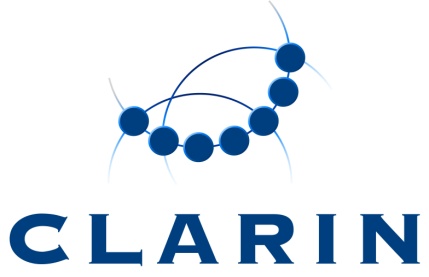 Version1Author(s)Lene Offersgaard, Peter WittenburgDate2013-09-25StatusApproved by SCCTCDistributionCAC, Center CommitteeIDCE-2013-0205